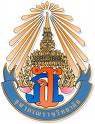 แผนการจัดการเรียนรู้และแผนการประเมินผลการเรียนรู้ฉบับย่อรายวิชา  ประวัติศาสตร์ไทย 1		                   รหัสวิชา  ส21103	                                                           0.5 หน่วยกิต : 1 คาบ/สัปดาห์ชั้นมัธยมศึกษาปีที่   1						                                                                           ภาคเรียนที่ 1 ปีการศึกษา 2558อาจารย์ผู้สอน	1. คำอธิบายรายวิชา	ศึกษาเรื่องของเวลา การแบ่งเวลา การเทียบศักราชในระบบต่างๆ การแบ่งยุคสมัยในประวัติศาสตร์ของชาติ ความหมาย ความสำคัญของประวัติศาสตร์และวิธีการทางประวัติศาสตร์ หลักฐานในการศึกษาประวัติศาสตร์สุโขทัย เพื่อให้ใช้วิธีการทางประวัติศาสตร์ เวลาและยุคสมัยทางประวัติศาสตร์มาวิเคราะห์เหตุการณ์ต่างๆ ได้อย่างเป็นระบบ 	ศึกษาเรื่องราวทางประวัติศาสตร์ของรัฐไทย ที่เจริญรุ่งเรืองในดินแดนไทย การสถาปนาอาณาจักรสุโขทัยและพัฒนาการทางการเมืองการปกครอง เศรษฐกิจ สังคมและความสัมพันธ์ระหว่างประเทศในสมัยสุโขทัย	ศึกษาวัฒนธรรมและภูมิปัญญาไทยสมัยสุโขทัย และอิทธิพลที่มีต่อสังคมไทยในปัจจุบัน เพื่อให้เข้าใจความเป็นมาของชาติไทย วัฒนธรรมไทย ภูมิปัญญาไทย มีความรักความภูมิใจและธำรงความเป็นไทย	โดยใช้กระบวนการทางประวัติศาสตร์ เช่น การสำรวจ การสืบค้นข้อมูลทางประวัติศาสตร์ การอภิปราย  กระบวนการคิดวิเคราะห์ กระบวนการสร้างความตระหนัก กระบวนการกลุ่ม กระบวนการสร้างความคิดรวบยอด และกระบวนการสื่อ ICT 2. ตัวชี้วัด	ส 4.1  ม1/1  วิเคราะห์ความสำคัญของเวลาในการศึกษาประวัติศาสตร์	ส 4.1  ม1/2  เทียบศักราชตามระบบต่างๆ ที่ใช้ศึกษาประวัติศาสตร์	ส 4.1  ม1/3  นำวิธีการทางประวัติศาสตร์มาใช้ศึกษาเหตุการณ์ทางประวัติศาสตร์              ส 4.3  ม1/1 อธิบายเรื่องราวทางประวัติศาสตร์สมัยก่อนสุโขทัยในดินแดนไทยโดยสังเขป                 ส 4.3  ม1/2   วิเคราะห์พัฒนาการของอาณาจักรสุโขทัยด้านต่าง ๆ 	ส 4.3  ม1/3  วิเคราะห์อิทธิพลของวัฒนธรรมและภูมิปัญญาไทยสมัยสุโขทัยและสังคมไทยในปัจจุบัน          มาตรฐานและตัวชี้วัด	ส 4.1   ม.1/1, ม.1/2, ม.1/3	ส 4.3   ม.1/1  ม.1/2, ม.1/33. กำหนดการสอน ภาระงานและตัวชี้วัด แผนการประเมินผล		คะแนนระหว่างภาค   :  คะแนนปลายภาค  = 80 : 20	คะแนนระหว่างภาค  =  	คะแนนสอบก่อนกลางภาค + คะแนนสอบกลางภาค + คะแนนสอบหลังกลางภาค + คะแนนจิตพิสัย  = 20 + 20 + 30 + 104. แผนการประเมินผลการเรียนรู้และการมอบหมายงาน	การสอนรายวิชาประวัติศาสตร์ไทย 1  รหัสวิชา ส21103  ประจำภาคเรียนที่ 1 ปีการศึกษา 2558 มีแผนการประเมินผลการเรียน ดังนี้	4.1 ประเมินจากงานหรือภาระงานที่มอบหมาย					50  คะแนน	4.2 ประเมินจากการสังเกตพฤติกรรมการเรียนของนักเรียน : จิตพิสัย			10  คะแนน	4.3 ประเมินจาการสอบกลางภาค							20  คะแนน	4.4 ประเมินจากการสอบปลายภาค						20  คะแนน							รวม				100  คะแนน	รายละเอียดการประเมินผลแต่ละหัวข้อ ดังนี้4.1 ประเมินจากงานหรือภาระงานที่มอบหมาย (50  คะแนน)หมายเหตุ	1. เวลาที่นักเรียนควรใช้  หมายถึง เวลาที่ครูได้พิจารณาว่า ในการทำงานหรือการบ้านชิ้นนั้นๆ นักเรียนควรใช้เวลาทำประมาณเท่าใด การประมาณการดังกล่าว ครูได้พิจารณาจากความยาก ความซับซ้อนและปริมาณของงานหรือการบ้านชิ้นนั้นๆ	2. งานหรือการบ้านที่มอบหมายแต่ไม่ได้คิดคะแนนไม่ได้นำเสนอไว้ในตาราง เนื่องจากไม่บังคับในการส่งงาน ให้นักเรียนส่งงานตามความสมัครใจ	3. การคำนวณเวลาในการมอบหมายงานที่ปรากฏทุกคนต้องใช้เวลาอย่างน้อย 40 นาทีต่อคนต่อกลุ่มที่จะนำเสนองาน4.2 ประเมินจากการสังเกตพฤติกรรมการเรียนของนักเรียน : จิตพิสัย (40  คะแนน)การประเมินพฤติกรรมการเรียนของนักเรียนรายวิชา ประวัติศาสตร์ไทย 1 รหัสวิชา ส21103 ภาคเรียนที่ 1 ปีการศึกษา 2556 ได้กำหนดหัวข้อการประเมินได้ดังแสดงในตารางข้างล่าง	สื่อการเรียนการสอน		1. ใบความรู้, ใบงาน		2. เหตุการณ์ปัจจุบันจากข่าว		3. เอกสารการสอนที่เกี่ยวข้องจากสำนักพิมพ์ต่างๆ		4. Websites ต่างๆ ที่เกี่ยวข้อง		5. แบบฝึกปฏิบัติในแต่ละบท		6. วีดิทัศน์ที่เกี่ยวข้องกับประวัติศาสตร์		7. ตัวอย่างหลักฐานทางประวัติศาสตร์4.3 ประเมินจาการสอบกลางภาค (20  คะแนน)	กำหนดการสอบกลางภาคระหว่างวันที่                   2558    เวลาที่ใช้ในการสอบ 60 นาทีเนื้อหาสาระการเรียนรู้และลักษณะข้อสอบที่ใช้ในการสอบกลางภาค มีรายละเอียดดังนี้4.4 ประเมินจากการสอบปลายภาค (20  คะแนน)กำหนดการสอบปลายภาคระหว่างวันที่                  2558   เวลาที่ใช้ในการสอบ 60 นาทีเนื้อหาสาระการเรียนรู้และลักษณะข้อสอบที่ใช้ในการสอบปลายภาค มีรายละเอียดดังนี้     สัปดาห์ที่ คาบที่หัวข้อ/สาระการเรียนรู้เนื้อหา       ตัวชี้วัดจุดประสงค์1   1ปฐมนิเทศ- ตัวชี้วัด           -1. เพื่อให้นักเรียนมีความเข้าใจ- ลักษณะเนื้อหาวิชา    ในขอบข่ายโดยรวมของ- วิธีการเรียนการสอน    เนื้อหาวิชา- การวัดผลและการประเมินผล2. เพื่อให้นักเรียนมีความเข้าใจ    ตรงกันเกี่ยวกับกิจกรรม    การเรียนการสอน ตัวชี้วัด    กฎเกณฑ์ การวัดและ    ประเมินผล2-3  2-3หน่วยที่ 1- ช่วงเวลาสำหรับ   การศึกษา   ประวัติศาสตร์- ความสำคัญของเวลาในการดำเนินชีวิตและการศึกษาประวัติศาสตร์- การนับ  การใช้เวลา ตัวอย่างการใช้เวลาตามระบบจันทรคติและระบบสุริยคติ  เช่น พงศาวดาร เอกสารของชาวตะวันตก  ฯลฯ- เครื่องมือบอกเวลาเป็นภูมิปัญญาของมนุษยชาติส 4.1 (ม.1/1)1. อธิบายความเป็นมาของหน่วยที่ 1- ช่วงเวลาสำหรับ   การศึกษา   ประวัติศาสตร์- ความสำคัญของเวลาในการดำเนินชีวิตและการศึกษาประวัติศาสตร์- การนับ  การใช้เวลา ตัวอย่างการใช้เวลาตามระบบจันทรคติและระบบสุริยคติ  เช่น พงศาวดาร เอกสารของชาวตะวันตก  ฯลฯ- เครื่องมือบอกเวลาเป็นภูมิปัญญาของมนุษยชาติ- วิเคราะห์   ช่วงเวลาของระบบสุริยคติหน่วยที่ 1- ช่วงเวลาสำหรับ   การศึกษา   ประวัติศาสตร์- ความสำคัญของเวลาในการดำเนินชีวิตและการศึกษาประวัติศาสตร์- การนับ  การใช้เวลา ตัวอย่างการใช้เวลาตามระบบจันทรคติและระบบสุริยคติ  เช่น พงศาวดาร เอกสารของชาวตะวันตก  ฯลฯ- เครื่องมือบอกเวลาเป็นภูมิปัญญาของมนุษยชาติ  ความสำคัญของ   และจันทรคติหน่วยที่ 1- ช่วงเวลาสำหรับ   การศึกษา   ประวัติศาสตร์- ความสำคัญของเวลาในการดำเนินชีวิตและการศึกษาประวัติศาสตร์- การนับ  การใช้เวลา ตัวอย่างการใช้เวลาตามระบบจันทรคติและระบบสุริยคติ  เช่น พงศาวดาร เอกสารของชาวตะวันตก  ฯลฯ- เครื่องมือบอกเวลาเป็นภูมิปัญญาของมนุษยชาติ  เวลาในการศึกษา 2. เทียบช่วงเวลาจันทรคติกับหน่วยที่ 1- ช่วงเวลาสำหรับ   การศึกษา   ประวัติศาสตร์- ความสำคัญของเวลาในการดำเนินชีวิตและการศึกษาประวัติศาสตร์- การนับ  การใช้เวลา ตัวอย่างการใช้เวลาตามระบบจันทรคติและระบบสุริยคติ  เช่น พงศาวดาร เอกสารของชาวตะวันตก  ฯลฯ- เครื่องมือบอกเวลาเป็นภูมิปัญญาของมนุษยชาติ  ประวัติศาสตร์   สุริยคติ- ความสำคัญของเวลาในการดำเนินชีวิตและการศึกษาประวัติศาสตร์- การนับ  การใช้เวลา ตัวอย่างการใช้เวลาตามระบบจันทรคติและระบบสุริยคติ  เช่น พงศาวดาร เอกสารของชาวตะวันตก  ฯลฯ- เครื่องมือบอกเวลาเป็นภูมิปัญญาของมนุษยชาติ- ความสำคัญของเวลาในการดำเนินชีวิตและการศึกษาประวัติศาสตร์- การนับ  การใช้เวลา ตัวอย่างการใช้เวลาตามระบบจันทรคติและระบบสุริยคติ  เช่น พงศาวดาร เอกสารของชาวตะวันตก  ฯลฯ- เครื่องมือบอกเวลาเป็นภูมิปัญญาของมนุษยชาติ- ความสำคัญของเวลาในการดำเนินชีวิตและการศึกษาประวัติศาสตร์- การนับ  การใช้เวลา ตัวอย่างการใช้เวลาตามระบบจันทรคติและระบบสุริยคติ  เช่น พงศาวดาร เอกสารของชาวตะวันตก  ฯลฯ- เครื่องมือบอกเวลาเป็นภูมิปัญญาของมนุษยชาติ     สัปดาห์ที่ คาบที่ หัวข้อ/สาระการเรียนรู้เนื้อหา       ตัวชี้วัดจุดประสงค์44ศักราชและช่วงเวลา- ศักราช การเทียบศักราชและตัวอย่าง  การเทียบ และเวลาในเอกสารประวัติศาสตร์เช่น   ม.ศ. จ.ศ. ร.ศ. พ.ศ. ค.ศ.และ ฮ.ศ.- การนับช่วงเวลาเป็นทศวรรษ  ศตวรรษ และสหัสวรรษส 4.1 (ม.1/2)1. อธิบายที่มาของศักราช   ที่ปรากฏในเอกสาร   ประวัติศาสตร์ได้2. เทียบศักราชในระบบต่างๆ   เป็น พ.ศ. หรือ ค.ศ.ได้ 3. อธิบายช่วงเวลาใน   ประวัติศาสตร์- ช่วงเวลาสำหรับ- ศักราช การเทียบศักราชและตัวอย่าง  การเทียบ และเวลาในเอกสารประวัติศาสตร์เช่น   ม.ศ. จ.ศ. ร.ศ. พ.ศ. ค.ศ.และ ฮ.ศ.- การนับช่วงเวลาเป็นทศวรรษ  ศตวรรษ และสหัสวรรษ- เทียบศักราช1. อธิบายที่มาของศักราช   ที่ปรากฏในเอกสาร   ประวัติศาสตร์ได้2. เทียบศักราชในระบบต่างๆ   เป็น พ.ศ. หรือ ค.ศ.ได้ 3. อธิบายช่วงเวลาใน   ประวัติศาสตร์   การศึกษา- ศักราช การเทียบศักราชและตัวอย่าง  การเทียบ และเวลาในเอกสารประวัติศาสตร์เช่น   ม.ศ. จ.ศ. ร.ศ. พ.ศ. ค.ศ.และ ฮ.ศ.- การนับช่วงเวลาเป็นทศวรรษ  ศตวรรษ และสหัสวรรษ  ตามระบบต่างๆ1. อธิบายที่มาของศักราช   ที่ปรากฏในเอกสาร   ประวัติศาสตร์ได้2. เทียบศักราชในระบบต่างๆ   เป็น พ.ศ. หรือ ค.ศ.ได้ 3. อธิบายช่วงเวลาใน   ประวัติศาสตร์   ประวัติศาสตร์- ศักราช การเทียบศักราชและตัวอย่าง  การเทียบ และเวลาในเอกสารประวัติศาสตร์เช่น   ม.ศ. จ.ศ. ร.ศ. พ.ศ. ค.ศ.และ ฮ.ศ.- การนับช่วงเวลาเป็นทศวรรษ  ศตวรรษ และสหัสวรรษ  ที่ศึกษา1. อธิบายที่มาของศักราช   ที่ปรากฏในเอกสาร   ประวัติศาสตร์ได้2. เทียบศักราชในระบบต่างๆ   เป็น พ.ศ. หรือ ค.ศ.ได้ 3. อธิบายช่วงเวลาใน   ประวัติศาสตร์- ศักราช การเทียบศักราชและตัวอย่าง  การเทียบ และเวลาในเอกสารประวัติศาสตร์เช่น   ม.ศ. จ.ศ. ร.ศ. พ.ศ. ค.ศ.และ ฮ.ศ.- การนับช่วงเวลาเป็นทศวรรษ  ศตวรรษ และสหัสวรรษ  ประวัติศาสตร์1. อธิบายที่มาของศักราช   ที่ปรากฏในเอกสาร   ประวัติศาสตร์ได้2. เทียบศักราชในระบบต่างๆ   เป็น พ.ศ. หรือ ค.ศ.ได้ 3. อธิบายช่วงเวลาใน   ประวัติศาสตร์- ศักราช การเทียบศักราชและตัวอย่าง  การเทียบ และเวลาในเอกสารประวัติศาสตร์เช่น   ม.ศ. จ.ศ. ร.ศ. พ.ศ. ค.ศ.และ ฮ.ศ.- การนับช่วงเวลาเป็นทศวรรษ  ศตวรรษ และสหัสวรรษ1. อธิบายที่มาของศักราช   ที่ปรากฏในเอกสาร   ประวัติศาสตร์ได้2. เทียบศักราชในระบบต่างๆ   เป็น พ.ศ. หรือ ค.ศ.ได้ 3. อธิบายช่วงเวลาใน   ประวัติศาสตร์- ศักราช การเทียบศักราชและตัวอย่าง  การเทียบ และเวลาในเอกสารประวัติศาสตร์เช่น   ม.ศ. จ.ศ. ร.ศ. พ.ศ. ค.ศ.และ ฮ.ศ.- การนับช่วงเวลาเป็นทศวรรษ  ศตวรรษ และสหัสวรรษ1. อธิบายที่มาของศักราช   ที่ปรากฏในเอกสาร   ประวัติศาสตร์ได้2. เทียบศักราชในระบบต่างๆ   เป็น พ.ศ. หรือ ค.ศ.ได้ 3. อธิบายช่วงเวลาใน   ประวัติศาสตร์5-65-6หน่วยที่ 2 - ประวัติศาสตร์และวิธีการทางประวัติศาสตร์- ความหมาย ขั้นตอน  และความสำคัญของ  วิธีการทาง  ประวัติศาสตร์- ความหมายของประวัติศาสตร์- องค์ประกอบของประวัติศาสตร์- ความสำคัญของประวัติศาสตร์( เนื้อหาสร้างสำนึกความรักชาติ ทักษะกระบวนการทางประวัติศาสตร์ เจตคติและค่านิยม) - ความหมายของวิธีการทาง  ประวัติศาสตร์- ขั้นตอนของวิธีการทางประวัติศาสตร์   ( โดยสรุป )ส 4.1 (ม.1/3) นำวิธีการทาง ประวัติศาสตร์มาใช้ศึกษา เหตุการณ์ทาง  ประวัติศาสตร์1. อธิบายความหมายและ   ความสำคัญของ   ประวัติศาสตร์ไทยได้1. อธิบายความหมายและ   และขั้นตอนและ   ความสำคัญของวิธีการทาง   ประวัติศาสตร์- ความหมายของประวัติศาสตร์- องค์ประกอบของประวัติศาสตร์- ความสำคัญของประวัติศาสตร์( เนื้อหาสร้างสำนึกความรักชาติ ทักษะกระบวนการทางประวัติศาสตร์ เจตคติและค่านิยม) - ความหมายของวิธีการทาง  ประวัติศาสตร์- ขั้นตอนของวิธีการทางประวัติศาสตร์   ( โดยสรุป )- ความหมายของประวัติศาสตร์- องค์ประกอบของประวัติศาสตร์- ความสำคัญของประวัติศาสตร์( เนื้อหาสร้างสำนึกความรักชาติ ทักษะกระบวนการทางประวัติศาสตร์ เจตคติและค่านิยม) - ความหมายของวิธีการทาง  ประวัติศาสตร์- ขั้นตอนของวิธีการทางประวัติศาสตร์   ( โดยสรุป )- ความหมายของประวัติศาสตร์- องค์ประกอบของประวัติศาสตร์- ความสำคัญของประวัติศาสตร์( เนื้อหาสร้างสำนึกความรักชาติ ทักษะกระบวนการทางประวัติศาสตร์ เจตคติและค่านิยม) - ความหมายของวิธีการทาง  ประวัติศาสตร์- ขั้นตอนของวิธีการทางประวัติศาสตร์   ( โดยสรุป )- ความหมายของประวัติศาสตร์- องค์ประกอบของประวัติศาสตร์- ความสำคัญของประวัติศาสตร์( เนื้อหาสร้างสำนึกความรักชาติ ทักษะกระบวนการทางประวัติศาสตร์ เจตคติและค่านิยม) - ความหมายของวิธีการทาง  ประวัติศาสตร์- ขั้นตอนของวิธีการทางประวัติศาสตร์   ( โดยสรุป )     สัปดาห์ที่ คาบที่หัวข้อ/สาระการเรียนรู้เนื้อหา       ตัวชี้วัดจุดประสงค์7-97-9หน่วยที่  3  สมัยก่อนสุโขทัยและการสถาปนาอาณาจักรสุโขทัย - รัฐไทยในดินแดนไทยในหลักฐานทางประวัติศาสตร์ ( หริภุญชัย โยนกเชียงแสน ล้านนา ลพบุรี สุพรรณภูมิ โคตรบูรณ์ นครศรีธรรมราช ( ตามพรลิงค์ ) ลังกาสุกะ )- ศึกษาตัวอย่างศิลาจารึกที่บ่งบอกเรื่องราวของสุโขทัย  เช่น จารึกวัดศรีชุม จารึกพ่อขุนรามคำแหง - การสถาปนาอาณาจักรสุโขทัยและปัจจัยที่เกี่ยวข้อง - พระมหากษัตริย์ในสมัยสุโขทัยและบทบาทสำคัญในการสถาปนาอาณาจักร ( พ่อขุนศรีอินทราทิตย์ ถึง พ่อขุนรามคำแหงมหาราช )ส 4.1 ( ม. 1/3) นำวิธีการทางประวัติศาสตร์มาใช้ศึกษาเหตุการณ์ทางประวัติศาสตร์ส 4.3  (ม 1/1)อธิบายเรื่องราวทางประวัติศาสตร์สมัยก่อนสุโขทัยในดินแดนไทยโดยสังเขป   ส 4.3  (ม 1/2) วิเคราะห์พัฒนาการของอาณาจักรสุโขทัยในด้านต่างๆอธิบายการสถาปนาอาณาจักรสุโขทัยได้อธิบายความหมายที่ปรากฏในจารึกได้1010สอบกลางภาคสอบกลางภาค     สัปดาห์ที่  คาบที่หัวข้อ/สาระการเรียนรู้เนื้อหา       ตัวชี้วัดจุดประสงค์11-1311-13หน่วยที่ 4 พัฒนาการด้านการเมืองการปกครองสมัยสุโขทัย- รูปแบบการปกครอง- การจัดระเบียบการปกครอง- กฎหมายและกระบวนการยุติธรรม- บทบาทของบุคคลสำคัญ- การล่มสลายของอาณาจักรสุโขทัยส 4.3  (ม 1/2) วิเคราะห์พัฒนาการของอาณาจักรสุโขทัยในด้านการเมืองการปกครองส 4.3  (ม 1/2) วิเคราะห์สาเหตุของการเสื่อมอำนาจของสุโขทัย	เปรียบเทียบรูปแบบการปกครองในสมัยสุโขทัยกับระบบการปกครองในปัจจุบันได้วิเคราะห์ถึงปัจจัยการเสื่อมและการล่มสลายของอาณาจักรสุโขทัย1414พัฒนาการด้านเศรษฐกิจสมัยสุโขทัย- ปัจจัยที่เอื้อต่อการพัฒนาทางด้าน เศรษฐกิจ          - (ทำเลที่ตั้ง/ระบบชลประทาน/รายได้)         - ลักษณะทางเศรษฐกิจที่สำคัญ(เกษตรกรรม/พาณิชยกรรม/ หัตถกรรม)         - ระบบเงินตราส 4.3  (ม 1/2) วิเคราะห์พัฒนาการของอาณาจักรสุโขทัยในด้านเศรษฐกิจวิเคราะห์สภาพทางด้านเศรษฐกิจในสมัยสุโขทัยได้15-1615-16พัฒนาการทางด้านสังคมสมัยสุโขทัย          - โครงสร้างชนชั้นในสังคม          - ชีวิตความเป็นอยู่         - ขนบธรรมเนียมประเพณี ส 4.3  (ม 1/2) วิเคราะห์พัฒนาการของอาณาจักรสุโขทัยในด้านสังคมวิเคราะห์สภาพทางด้านสังคมในสมัยสุโขทัยได้     สัปดาห์ที่  คาบที่หัวข้อ/สาระการเรียนรู้เนื้อหา       ตัวชี้วัดจุดประสงค์1717พัฒนาการด้านความสัมพันธ์ระหว่างประเทศสมัยสุโขทัย- ความสัมพันธ์ระหว่างสุโขทัยกับรัฐใกล้เคียง (พะเยา  น่าน  อยุธยา  มอญ  นครศรีธรรมราช  ล้านนา)          - ความสัมพันธ์ระหว่างสุโขทัยกับรัฐที่ห่างไกล  (จีน  ลังกา)ส 4.3  (ม 1/2) วิเคราะห์พัฒนาการของอาณาจักรสุโขทัยในด้านความสัมพันธ์ระหว่างประเทศสมัยสุโขทัยอธิบายความสัมพันธ์ระหว่างประเทศในสมัยสุโขทัยได้18-1918-19หน่วยที่ 5 วัฒนธรรมและภูมิปัญญาสมัยสุโขทัย          - ภาษาและวรรณกรรม(การประดิษฐ์ลายสือไทย ไตรภูมิพระร่วง)           - ศิลปกรรม               - ระบบชลประทาน            - การทำเครื่องสังคโลก             -อิทธิพลของวัฒนธรรมและภูมิปัญญาไทยที่มีต่อสังคมไทยในปัจจุบันส 4.3  (ม 1/2) วิเคราะห์พัฒนาการของอาณาจักรสุโขทัยในด้านศิลปวัฒนธรรมวิเคราะห์สภาพทางด้านศิลปวัฒนธรรมในสมัยสุโขทัยได้2020สอบปลายภาคสอบปลายภาคสอบปลายภาคสอบปลายภาครายการ รูปแบบ ของงาน   วันที่มอบหมาย      งาน กำหนดส่ง เวลาที่ นักเรียน   ควรใช้ (นาที)คะแนนก่อนประเมินผลกลางภาคเรียนหน่วยที่ 1-3 ใบงานงานเดี่ยว15Time Line สมัยสุโขทัยงานคู่5สอบย่อยประจำหน่วยงานเดี่ยว5หลังประเมินผลกลางภาคเรียนหน่วยที่ 1-3 ใบงานงานเดี่ยว10สมุดภาพวัฒนธรรมและภูมิปัญญาสมัยสุโขทัยงานกลุ่ม10สอบย่อยประจำหน่วยงานเดี่ยว5หัวข้อการประเมินผลการประเมินผลการประเมินผลการประเมินผลการประเมินผลการประเมินหัวข้อการประเมิน    (5)    (4)    (3)    (2)   (1)พฤติกรรมทางด้านความรับผิดชอบพฤติกรรมทางด้านความรับผิดชอบพฤติกรรมทางด้านความรับผิดชอบพฤติกรรมทางด้านความรับผิดชอบพฤติกรรมทางด้านความรับผิดชอบพฤติกรรมทางด้านความรับผิดชอบ1. ส่งงานตามที่กำหนด2. มีความละเอียดรอบคอบในการทำงาน   และทำงานด้วยความเอาใจใส่พฤติกรรมทางด้านความมีระเบียบวินัยพฤติกรรมทางด้านความมีระเบียบวินัยพฤติกรรมทางด้านความมีระเบียบวินัยพฤติกรรมทางด้านความมีระเบียบวินัยพฤติกรรมทางด้านความมีระเบียบวินัยพฤติกรรมทางด้านความมีระเบียบวินัย3. เข้าชั้นเรียนตรงเวลา4. ความมีระเบียบและรอบคอบพฤติกรรมทางด้านความซื่อสัตย์พฤติกรรมทางด้านความซื่อสัตย์พฤติกรรมทางด้านความซื่อสัตย์พฤติกรรมทางด้านความซื่อสัตย์พฤติกรรมทางด้านความซื่อสัตย์พฤติกรรมทางด้านความซื่อสัตย์5. ปฏิบัติตามระเบียบ กฎ ข้อบังคับของ   โรงเรียนอย่างเคร่งครัดพฤติกรรมทางด้านความเสียสละพฤติกรรมทางด้านความเสียสละพฤติกรรมทางด้านความเสียสละพฤติกรรมทางด้านความเสียสละพฤติกรรมทางด้านความเสียสละพฤติกรรมทางด้านความเสียสละ6. มีจิตสาธารณะ7. ช่วยเหลืองานส่วนร่วมพฤติกรรมทางด้านสัมมาคารวะพฤติกรรมทางด้านสัมมาคารวะพฤติกรรมทางด้านสัมมาคารวะพฤติกรรมทางด้านสัมมาคารวะพฤติกรรมทางด้านสัมมาคารวะพฤติกรรมทางด้านสัมมาคารวะ8. มีความอ่อนน้อมถ่อมตน9. พูดจาสุภาพหัวข้อการประเมินผลการประเมินผลการประเมินผลการประเมินผลการประเมินผลการประเมินหัวข้อการประเมิน    (5)    (4)    (3)    (2)   (1)พฤติกรรมทางด้านความเป็นไทย10. การแสดงออกถึงความเป็นไทย11. รักและภูมิใจในความเป็นไทยหัวข้อ/เนื้อหาที่สอบจำนวนข้อสอบ  จำนวนข้อ คะแนนหน่วยที่ 1- ช่วงเวลาสำหรับการศึกษา   ประวัติศาสตร์หน่วยที่ 2 - ประวัติศาสตร์และวิธีการทางประวัติศาสตร์- ความหมาย ขั้นตอน  และความสำคัญของวิธีการทาง  ประวัติศาสตร์หน่วยที่  3  สมัยก่อนสุโขทัยและการสถาปนาอาณาจักรสุโขทัย- ปรนัยชนิดเลือกตอบ 4 ตัวเลือก- อัตนัย  2 ข้อ( หน่วย 2 – 3 )4021010รวม-ปรนัย-อัตนัย40210 คะแนน10 คะแนนหัวข้อ/เนื้อหาที่สอบจำนวนข้อสอบ  จำนวนข้อ คะแนนหน่วยที่ 4 พัฒนาการด้านการเมืองการปกครองสมัยสุโขทัย- ปรนัยชนิดเลือกตอบ 4 ตัวเลือก- อัตนัย20155หน่วยที่ 5 วัฒนธรรมและภูมิปัญญาสมัยสุโขทัย- ปรนัยชนิดเลือกตอบ 4 ตัวเลือก- อัตนัย20155รวม-ปรนัย-อัตนัย4021010